Nadpis a navazující textNadpis 2Text ZávěrTextZdroje:- - - - 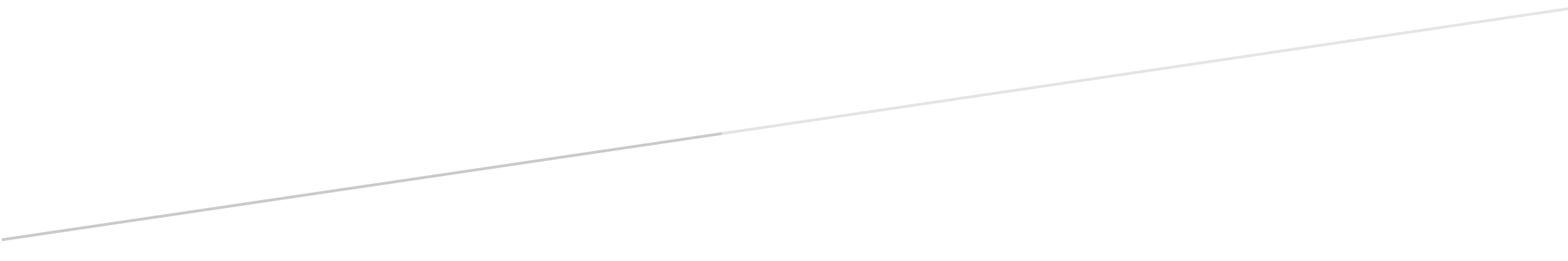 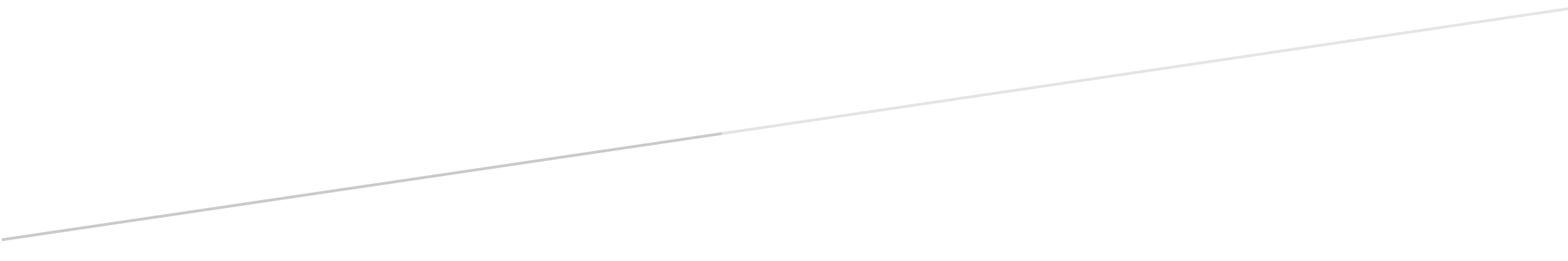 